Развитие образного мышления учащихся на уроках географиикак средство формирования познавательных УУДСеребренникова Т.В.,учитель биологииВедущим направлением модернизации современного российского образования является компетентностный подход,  который предполагает не простое увеличение объема знаний в различных предметных областях, а создание условий для самостоятельного добывания знаний учащимися и развития способности применять их в незнакомых ситуациях. В целом можно определить компетентностный подход в образовании через понятие «как знать», а не через «что знать». Современного ученика чрезвычайно трудно мотивировать к познавательной деятельности, к поиску пути к цели в поле информации и коммуникации. Происходит это потому, что дети часто испытывают серьёзные затруднения в восприятии учебного материала по всем школьным предметам. Причина этого (в большинстве случаев) в недостаточно высоком уровне развития мышления и, в том числе, образного.Совсем недавно образовательная система ориентировала учителя на то, чтобы ребенок овладел определенной суммой знаний по его предмету. Теперь мы спрашиваем себя: а действительно ли эту задачу должен решать педагог? Люди, претворяющие в жизнь принципы гуманистической педагогики, считают, что гораздо важнее создать среду учения, которая была бы наиболее благоприятной для развития способностей ребенка. Еще Г.К. Лихтенберг писал: «Когда людей станут учить не тому, что они должны думать, а тому, как они должны думать, исчезнут всякие недоразумения». Развивать ребенка через изучаемый материал - вот цель. Развивать способность к анализу, синтезу, умению перекодировать информацию, работать с литературой, находить нестандартные решения, уметь общаться с людьми, формулировать вопросы, планировать свою деятельность, анализировать удачи и промахи, то есть научить работать осмысленно. Кант сказал, что истина человеку недоступна. Это касалось логики. Но что нам может дать в этом вопросе образное мышление?Таким образом, размышляя над данной темой,  пришла к выводу: необходимы такие формы организации работы, которые будут способствовать формированию познавательных УУД. Исходя из вышесказанного определили тему исследования «Развития образного мышления учащихся на уроках географии как средство формирования познавательных УУД».Цель: формирование познавательных УУД  школьников посредством применения технологий, направленных на развитие образного мышления школьников на уроках географии.Объект исследования: процесс формирования образного мышления учащихся на уроках географии.Предмет исследования: приемы развития образного мышления у подростков в образовательном процессе на уроках географии.Задачи:Выявить приемы развития образного мышления младших подростков в образовательном процессе на уроках географии.Провести диагностику уровня развития образного мышления младших подростков.Выявить и экспериментально проверить приемы развития образного мышления младших подростков.Условия возникновения исследования продиктованы тем, что изменившееся качество жизни требует от выпускника не столько умение выполнять указания, сколько умение решать проблемы жизни самостоятельно. Требования, предъявляемые к уроку на современном этапе, ставят перед учителем задачу планомерного развития личности учащегося путем включения в активную учебно-познавательную деятельность. Выпускник школы должен уметь применять полученные в школе знания и умения в реальных жизненных ситуациях. Найти оптимальные методы и средства, позволяющие активизировать познавательный интерес учащихся, подвести их к пониманию того, что география пронизывает все стороны жизни человека и применима в любых вопросах, начиная от личных и заканчивая общественно-значимыми - задача учителя географии, задача, которую я ставлю перед собой на каждом уроке и во внеурочной деятельности.Организацию практической работы по развитию образного мышления осуществляю  в школе №7 г. Ишима. Меня, как учителя географии, всегда интересовала    проблема развития познавательной и творческой активности учащихся. Поэтому стараюсь работать над  созданием условий для активизации учебно-познавательной деятельности учащихся, стремлюсь приблизить школьника к его главной цели – формированию умения учиться. Как и другие педагоги, я ищу пути, стимулирующие познавательную и творческую деятельность учащихся.В связи с этим закономерно пришла к изучению и применению различных методик и технологий, описание и результаты использования которых я представила в своей работе.Практическая значимость полученных результатов по формированию образного мышления учащихся имеет огромное значение. Соединение географического образования с применениями технологий, направленных на развитие образного мышления, позволяет активизировать познавательную деятельность на уроках, обогащает, систематизирует и закрепляет знания, способствует к их осознанному применению. Школьник становится активным, заинтересованным, равноправным участником обучения. У него происходит отход от стандартного мышления, стереотипа действий, что позволяет развить стремление к знаниям, создать мотивацию к обучению.Использование нетрадиционных методов в формировании наглядно-образного и наглядно-действенного мышления учащихсяИсследовав методологические аспекты поставленной проблемы, изучив находки в передовом опыте учителей, я активно и целенаправленно направила свою деятельность на развитие и формирование познавательных интересов учащихся на уроках географии. Решению этих задач способствовало включение нетрадиционных методов и форм обучения на разных этапах урока.При организации и осуществлении учебно-познавательной деятельности, стимулировании и мотивации, контроле и самоконтроле в своей практике я использую нетрадиционные подходы в преподавании географии:а) создание наглядно-образного представленияб) иллюстрирование рассказа натуралиямив) демонстрация видеофильмаг) географический эксперимент на простом оборудованиид) прием сравненияе) использование художественных произведенийж) создание образа территорииз) творческие сочиненияи) учебно-познавательные игры и др. На мой взгляд, данные приемы ведут к активизации познавательной деятельности учащихся на уроках, обогащают, систематизируют и закрепляют знания, способствуют к их осознанному применению. Школьник становится активным, заинтересованным, равноправным участником обучения. У него происходит отход от стандартного мышления, стереотипа действий, что позволяет развить стремление к знаниям, создать мотивацию к обучению.Особое же внимание уделяю тем методам, средствам и формам обучения, исходя из опыта работы, которые стимулируют активную познавательную деятельность, развивают интерес к предмету, способствуют повышению качества образования. Подробнее остановлюсь на некоторых из них:Использование на уроке дополнительной литературыВсякая работа с книгой, газетой и журнальной статьей способствует развитию творческого воображения, аналитического мышления, эмоционально обогащает урок. При изучении географии невозможно обойтись без географических описаний в литературе. Например, выдержки из «Записок охотника» И.С. Тургенева: «Глянешь – с горы такой вид: круглые, низкие холмы, распаханные и засеянные доверху, разбегаются широкими волнами; заросшие кустами овраги вьются между ними; продолговатыми островами разбросаны небольшие рощи; от деревни до деревни бегут узкие дорожки … Но далее, далее едете вы. Холмы все мельче и милые, дерева не видно…» Учащиеся по описанию распознают природную зону. Использование на уроках дополнительной литературы способствует работе мысли учащихся, дает возможность разнообразить формы и методы преподавания.При объяснении темы «Ветер» в 6 классе можно зачитать детям отрывок из «Сказки о мертвой царевне и о семи богатырях»:Ветер, ветер! Ты могуч,Ты гоняешь стаи туч,Ты волнуешь сине море,Всюду веешь на просторе …А затем задать вопросы: «Что называется ветром? Как возникает ветер? Почему поэт называет ветер могучим?» и т.д.При изучении понятий «циклон», «антициклон» в теме «Климат» (8-й класс) зачитываю отрывок из стихотворения А.С. Пушкина «Зимний вечер», учащиеся определяют, о каком атмосферном процессе идет речь.Буря мглою небо кроем,Вихри снежные крутя,То, как зверь, она завоет,То заплачет, как дитя.Игровые звездочкиЗвездочки учащиеся делают сами. На лучах звезд пишем вопрос и варианты ответов, ученики выбирают одну из звездочек и отвечают на вопросы. Вопросы могут быть любые: обобщение знаний, повторение, актуализация знаний. 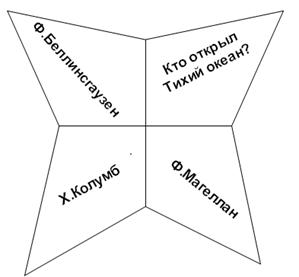 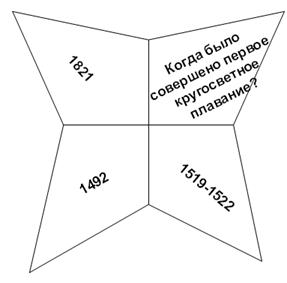 Воображаемое путешествиеУчащимся дается задание совершить воображаемое путешествие в какой-то район планеты, страны. Ученик, проявив творчество, должен описать этот район. На контурной карте дается произвольная точка, даются ее координаты, от нее, в указанные учителем стороны горизонта, отмеряется расстояние с учетом масштаба карты, вычерчивается территория. Учащиеся дают характеристику, изображенной территории: географического положения, рельефа, климата, изучают профиль в разрезе определенного материка. Использование иллюстрированных заданийЕсли ученику предоставить задание, выполненное в наглядно-образном представлении, то ему намного интереснее и увлекательнее выполнять задания на разных типах уроков. Познавательная активность учащихся будет увеличиваться и с хорошей организацией внеурочной деятельности учащихся по предмету.Мне очень нравятся такие приемы работы, как «Посвящение в географы», «Страны мира вне политики», и, конечно же, путешествия, путешествия… Итак, образное мышление позволяет человеку не только созерцать и познавать, но и изменять мир, преобразовывать природу, создавать предметы, которых в ней нет. Образное мышление нельзя рассматривать как локальное психическое образование, лишь временно выполняющее свою функцию в онтогенезе. Это фундаментальная особенность психики. Под влиянием обучения и воспитания образное мышление видоизменяется, качественно преобразуется.Это особенно отчетливо выступает в школьном возрасте в ходе интенсивного и специально организованного усвоения знаний. Образное мышление развивается на протяжении всей жизни человека, является способностью, определяющей целостное развитие личности, ее уникальность, через образ осуществляется преобразование человеком предметного мира, без чего невозможно усвоение и использование знаний, овладение умениями и навыками, формирование потребностей, убеждений, интересов. Образ есть «сплав интеллекта и аффекта» (Л.С. Выготский), через него общественно значимое приобретает «личностный смысл» (А.Н. Леонтьев).Целенаправленное развитие образного мышления школьников в процессе обучения их географии возможно при учете психологических особенностей школьников.Для развития образного мышления школьников в процессе обучения их географии необходим отбор соответствующего учебного материала; для более эффективного использования на уроках и практических работах по географии;Таким образом, в работе были рассмотрены некоторые аспекты, связанные с образным мышлением. Задачи, поставленные в данной работе должны решаться и дальше на протяжении всего курса географии в школе с тем, чтобы ученик научился самостоятельно применять полученные знания и умения в повседневной жизни, используя навыки наглядно-образного и наглядно-действенного мышления.В практической же деятельности учителю географии необходимо помнить о том, что формирование образного мышления должно осуществляться в общей связке не только в урочной, но и во внеурочной деятельности и, что немаловажно, здорово применять интегрированные уроки с другими предметами.Никто не может думать за нас, мы делаем это исключительно для самих себя. Следовательно, мышление может быть образным только тогда, когда ученики имеют достаточно свободы, чтобы думать собственной головой и самостоятельно решать даже самые сложные вопросы.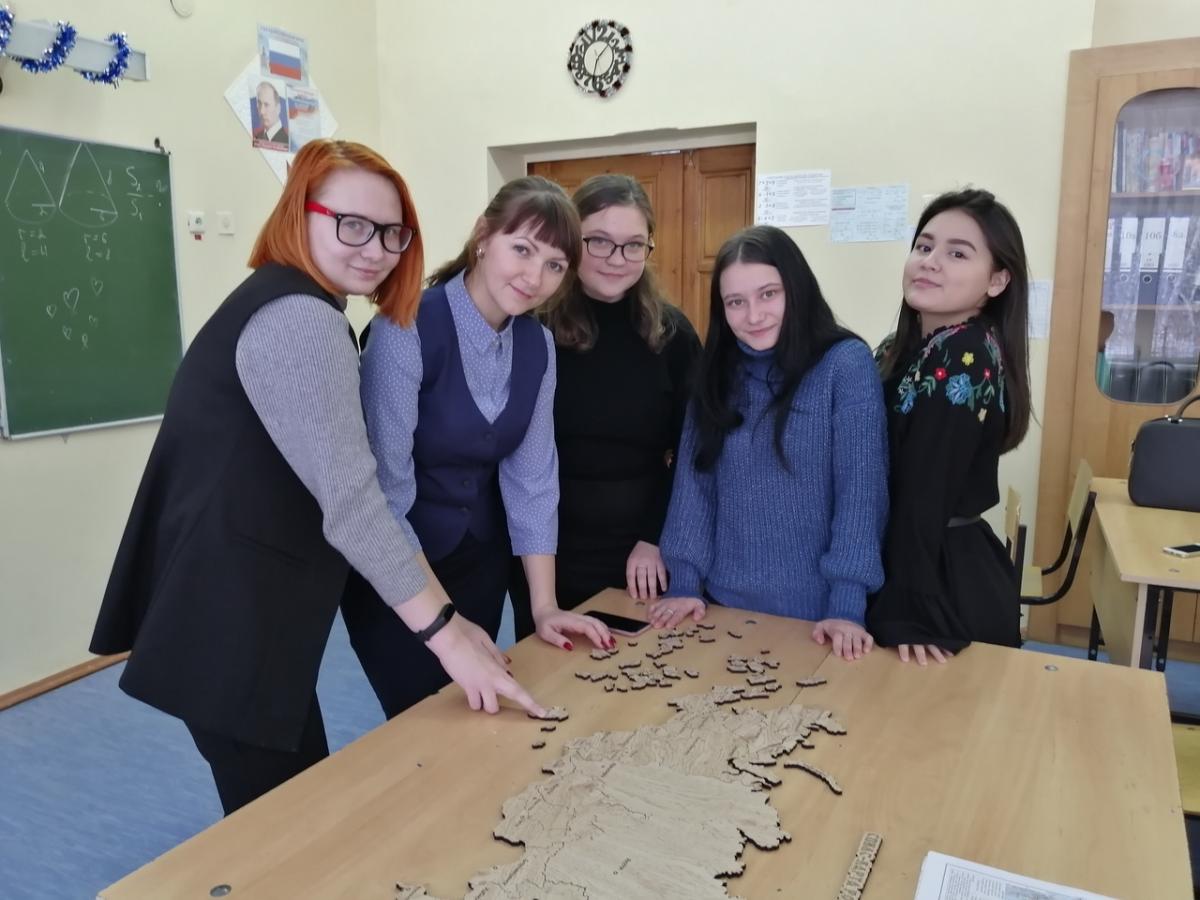 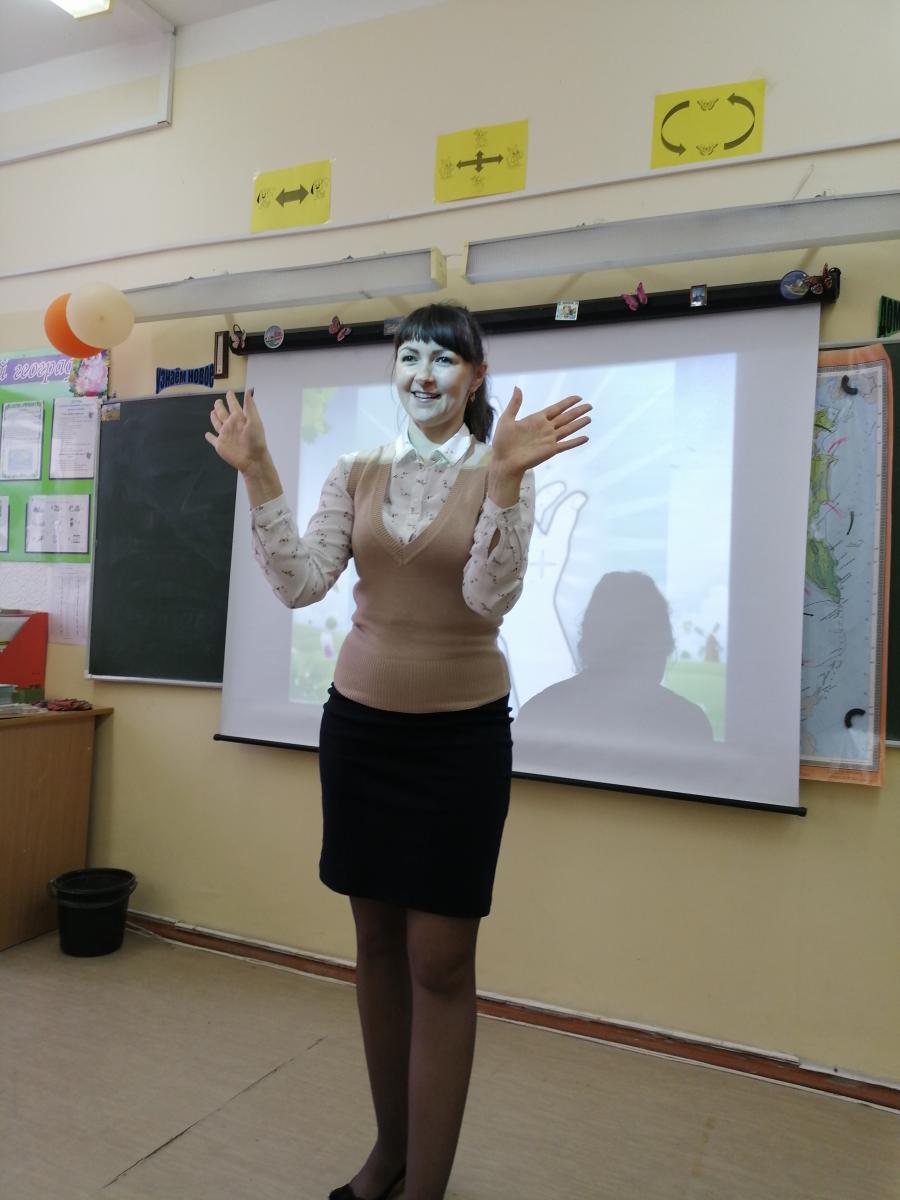 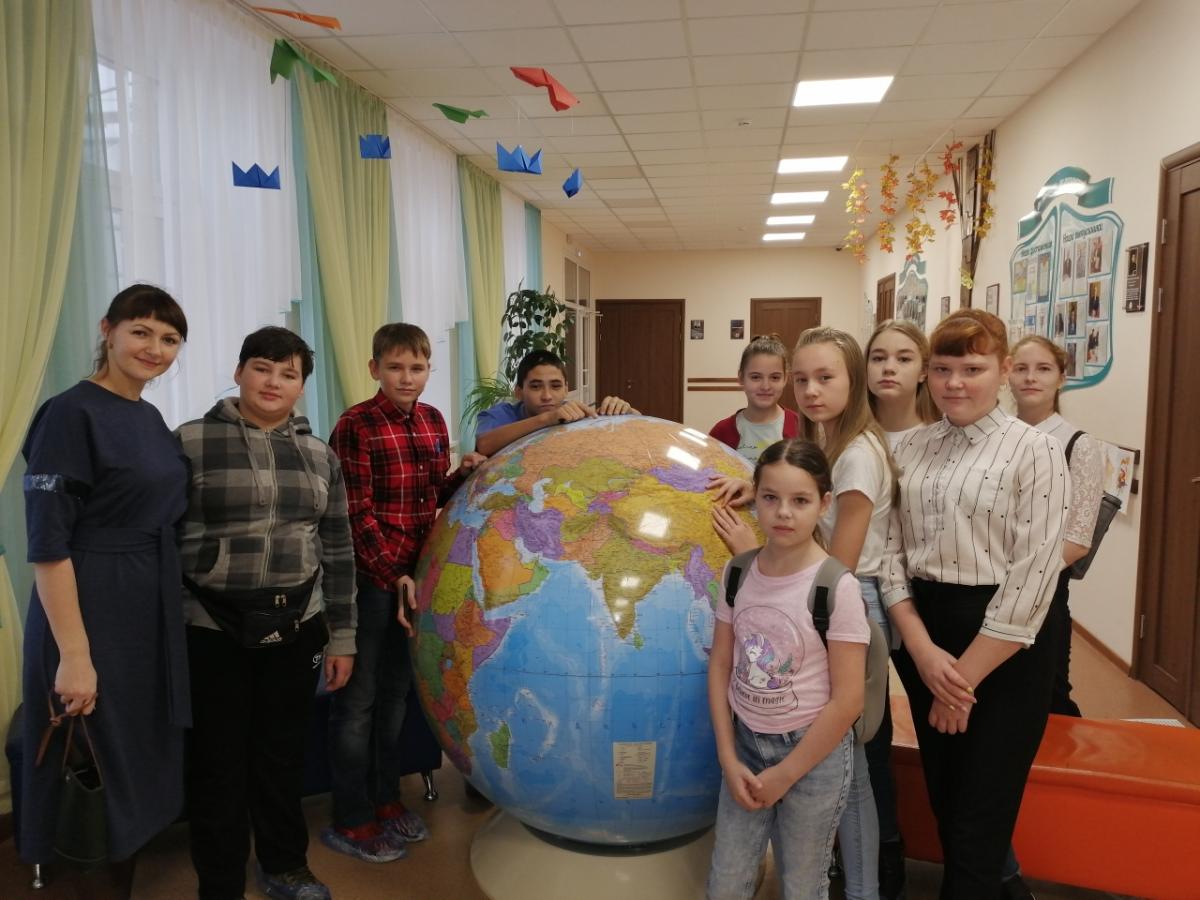 